MondayTuesdayWednesdayWednesdayWednesdayThursdayThursdayFridaySpecial EntreeSpecial Entree   You can now prepay and check balances and transactions online! Go to www.myschoolbucks.com to register.  This institution is an equal opportunity providerPrice of lunch: $3.25 (free and reduced price $0.40 meals available for families that qualify)Al a Carte Milk: $0.50Milk and assorted veggies and fresh and cupped fruit is included at every meal every day.Price for the month of December is $48.75Price of lunch: $3.25 (free and reduced price $0.40 meals available for families that qualify)Al a Carte Milk: $0.50Milk and assorted veggies and fresh and cupped fruit is included at every meal every day.Price for the month of December is $48.75Applications for free or reduced meals available at school office and at www.braintreeschools.orgContact Megan Ahrenholz, RD with questions or comments at mahrenholz@braintreema.govOr 781-848-4000x7045.1Homemade Beef Chili in a Bread Bowl Shredded Cheese Tostitos Baked Scoops Steamed Broccoli Applesauce 1Homemade Beef Chili in a Bread Bowl Shredded Cheese Tostitos Baked Scoops Steamed Broccoli Applesauce   2Personal Pizza Carrot Sticks Pepper Slices Creamy Ranch Hummus Fresh FruitCookie   2Personal Pizza Carrot Sticks Pepper Slices Creamy Ranch Hummus Fresh FruitCookie   2Personal Pizza Carrot Sticks Pepper Slices Creamy Ranch Hummus Fresh FruitCookie Tuna salad on a hamburger roll5Unbelievably Good Homemade LasagnaBreadstickSteamed Broccoli Florets 6Grilled Cheese SandwichHomemade Southwest Tortilla Soup Candied Honey Cinnamon Chic Peas Green Beans Applesauce 6Grilled Cheese SandwichHomemade Southwest Tortilla Soup Candied Honey Cinnamon Chic Peas Green Beans Applesauce 7American Chop Suey Garden Side Salad Smiley FriesFresh Orange “smiles”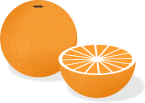 8*Fish-In-chipsAcadian Red fish breaded in Cape Cod potato chipsBaked Krinkle Cut French fries Homemade cole slaw Choice of condiment (tartar sauce, BBQ Sauce, or ketchup)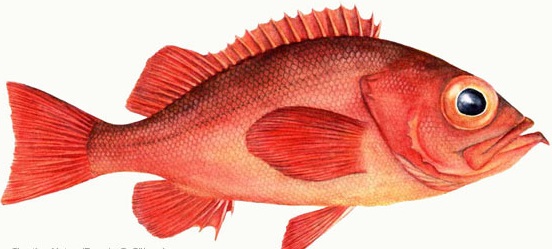 Dinner rollFresh Fruit 8*Fish-In-chipsAcadian Red fish breaded in Cape Cod potato chipsBaked Krinkle Cut French fries Homemade cole slaw Choice of condiment (tartar sauce, BBQ Sauce, or ketchup)Dinner rollFresh Fruit 9Stuffed Crust Pizza Carrot SticksPepper Slices Zesty Buffalo Bean dip Fresh Fruit Cookie 9Stuffed Crust Pizza Carrot SticksPepper Slices Zesty Buffalo Bean dip Fresh Fruit Cookie 9Stuffed Crust Pizza Carrot SticksPepper Slices Zesty Buffalo Bean dip Fresh Fruit Cookie Choco-Sunbutter & Banana wrapSunflower butter and sliced fresh bananas with a sprinkling of mini chocolate chips rolled into a whole wheat wrap 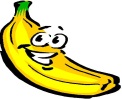 12Chicken NuggetsCorn Green Beans Pasta CondimentsFruit13Ribbq on a WW Bun Tomato and lettuce toppers Pickles CondimentsHomemade Baked Beans Pears 14Homemade whole wheat creamy Mac & Cheese Carrot coins Green Beans Peaches 15Personal PizzaBaby Carrots Celery Cherry Tomatoes Light ranch DipCookie 16Half DayNo Lunch served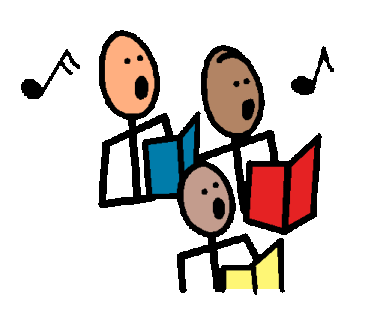 Ham & cheese sub19Chicken Fajita  Cheese Salsa Corn Mixed Fruit 20Pulled Pork on a Roll Tomato & Lettuce Toppers Baked Potato Wedges KetchupCrispy Crunchy Chic Peas Orange Smiles21Whole Wheat Spaghetti Offered with meatsauce or meatless sauceHomemade Kale chips Fruit 22Domino’s Pizza Assorted Fresh Veggies Light Ranch DipCookie Fresh Fruit 23Half DayNo Lunch servedMerry Christmas!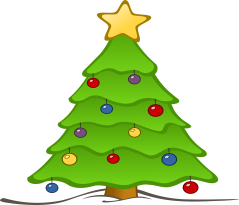 Buffalo Bill Chicken WrapDiced chicken in spicy buffalo sauce served with lettuce in a wheat tortilla